Инструкция по установке АС Бюджет.Запустите установку клиента бюджета Budget_Client.exe (архив Budget_client.zip по пути http://ftp.dfnp-nsk.ru:8008/Дистрибутивы/Дистрибутивы АС Бюджет (для ГРБС))В стартовом диалоге установки пути не важны – предупреждения и ошибки можно игнорировать. Суть запуска установки дистрибутива клиента –  установить обязательные библиотеки для работы АС Бюджета.Создайте на рабочем диске пустой каталог (например, D:\BudgetAX )Поместите в созданный Вами каталог утилиту KRSync.exe и файл KRSync.ini из папки соответствующего года по пути                                                         http://ftp.dfnp-nsk.ru:8008/Дистрибутивы/Дистрибутивы АС Бюджет (для ГРБС)Запустите приложение KRSync.exeВыберите файл KRSync.ini по кнопке ЗагрузитьПосле этого произойдет автоматическое заполнение полей в форме:поле Описатель – путь к файлу KRSync.iniполе Каталог -  путь до каталога, в котором лежит файл KRSync.iniполе Мастер – наименование каталога на сервере Бюджета (BudgetSE)поле Сервер – имя сервера синхронизатора (будет прописано  - Proof.UFM.admnsk.ru)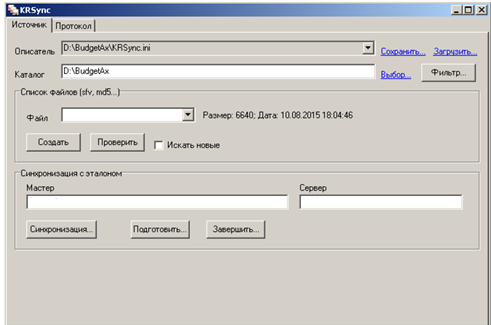 Нажмите кнопку ”Синхронизация…”При успешном завершении в каталоге, созданном Вами, появится вся структура каталогов необходимая для запуска системы АС Бюджет (папки OCX, Reports) Зайдите в созданный Вами каталог BudgetAX, далее в папку Ocx и поместите в неё файл Workplace.ini из папки соответствующего года по пути                                                         http://ftp.dfnp-nsk.ru:8008/Дистрибутивы/Дистрибутивы АС Бюджет (для ГРБС)Находясь в этой же папке Ocx, запустите утилиту register.exe. При запуске данной утилиты может возникнуть проблема с регистрацией: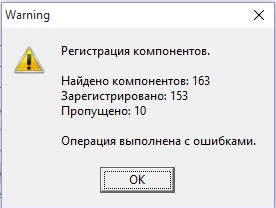 В данной ситуации необходимо установить vcredist_2005sp1_x86.exe из архива Исправление ошибки регистрации.zip, выложенный по пути: http://ftp.dfnp-nsk.ru:8008/Дистрибутивы/Дистрибутивы АС Бюджет (для ГРБС)После заново запустите утилиту register.exe.Запустите АС Бюджет из этой же папки Ocx с помощью Workplace.exe и для последующей работы создайте ярлык на рабочем столе для данного исполняемого файла.Для  работы с несколькими базами разных летУстановить дистрибутив АС Бюджет достаточно один раз (только для того, чтобы установить обязательные библиотеки для работы АС Бюджета)Создать папку (например, Бюджет2017). Файлы, необходимые для последующей установки, взять из соответствующей году папки (файл KRSync.exe  и  файл KRSync.ini) . После установки Бюджета и файл Workplace.ini Проделать все пункты согласно инструкции п. 4-10, описанные выше. Создать отдельную папку для следующего года (например, Бюджет2018) и сделать все те же процедуры, следуя инструкции. ВАЖНО!!  - файлы *.ini брать нужно уже из папки 2018 годДва *.ini файла KRSync.ini  и Workplace.ini для каждого года свои!